Αctivity A11Ss become producers of their simple visual productions in school. Ss take photos of everyday objects in different ways following directions. They take photos of the item: “as we usually see it”, “as an element of social interaction”, “as we would have never seen it”, “as a hero of a children’s fairy tale”, “as the object of an advertisement campaign”They take photos of the item: “as we usually see it” (e.g. a cup when using it to drink our coffee)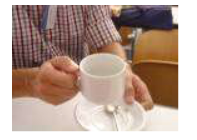 The item “as an element of social interaction” (e.g. how we could use this cup when meeting a friend) Teacher needs to initiate a discussion before the photos on how to set the scenery so the “social interaction” can be obvious, discuss also focus and frames with your students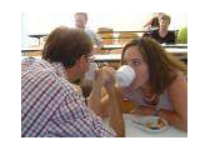 The item as “as we would have never seen it”. Encourage imagination, creativity, originality, humor, alternative point of view and suggestions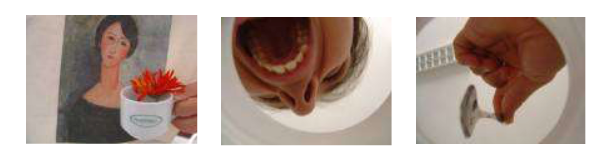 The item as “as a hero of a children’s fairy tale” Children disguise the item and come up with a story for it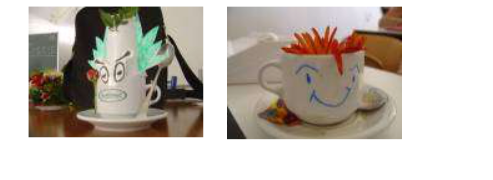 The item as “as the object of an advertisement campaign” (issues to discuss with students: audience, aim of the campaign, profit, point of view, originality and inspiration)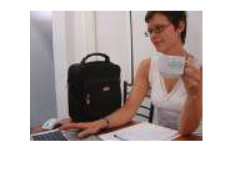 